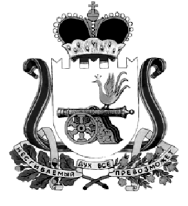 АДМИНИСТРАЦИЯ МУНИЦИПАЛЬНОГО ОБРАЗОВАНИЯ«КАРДЫМОВСКИЙ  РАЙОН» СМОЛЕНСКОЙ ОБЛАСТИ П О С Т А Н О В Л Е Н И Еот       05.03.2022       №  00130 Об утверждении Административного регламента предоставления  муниципальной услуги «Предоставление земельного участка, находящегося в муниципальной собственности или государственная собственность на который не разграничена, в собственность бесплатно»В целях реализации Федерального закона от 27 июля 2010 г. № 210-ФЗ «Об организации предоставления государственных и муниципальных услуг», Администрация муниципального образования «Кардымовский район» Смоленской области п о с т а н о в л я е т:1.  Утвердить  прилагаемый Административный регламент предоставления муниципальной услуги «Предоставление земельного участка, находящегося в муниципальной собственности или государственная собственность на который не разграничена, в собственность бесплатно».2. Контроль исполнения настоящего постановления возложить на заместителя Главы муниципального образования «Кардымовский район»  Смоленской области  (Д.В. Тарасов). УТВЕРЖДЕНпостановлением Администрациимуниципального образования«Кардымовский район»Смоленской областиот   05.03.2022  №  00130(в ред.пост. от 12.04.2022 №00242, (в  ред. пост. от 22.01.2024 № 00020, от 15.04.2024 № 00273).АДМИНИСТРАТИВНЫЙ РЕГЛАМЕНТПРЕДОСТАВЛЕНИЯ МУНИЦИПАЛЬНОЙ УСЛУГИ «ПРЕДОСТАВЛЕНИЕ ЗЕМЕЛЬНОГО УЧАСТКА, НАХОДЯЩЕГОСЯ В МУНИЦИПАЛЬНОЙ СОБСТВЕННОСТИ ИЛИ ГОСУДАРСТВЕННАЯ СОБСТВЕННОСТЬ НА КОТОРЫЙ НЕ РАЗГРАНИЧЕНА, В СОБСТВЕННОСТЬ БЕСПЛАТНО»Раздел 1. Общие положенияПредмет регулирования Административного регламента1. Административный регламент по предоставлению Администрацией муниципального образования «Кардымовский район» Смоленской области муниципальной услуги «Предоставление земельного участка, находящегося в муниципальной собственности или государственная собственность на который не разграничена, в собственность бесплатно» разработан в целях повышения качества и доступности предоставления муниципальной услуги, определяет стандарт, сроки и последовательность действий (административных процедур) при осуществлении полномочий по предоставлению земельного участка, находящегося в муниципальной собственности или государственная собственность на который не разграничена, в собственность бесплатно в соответствии со статьей 39.19 Земельного кодекса Российской Федерации.Круг заявителей 1.2. Заявителями на получение муниципальной услуги (далее – заявитель) являются:1.2.1. В случае предоставления земельного участка гражданам, имеющим трех и более детей и   которым ранее не предоставлялись земельные участки в собственность бесплатно по основаниям, предусмотренным федеральным и (или) областным законодательством:- граждане (гражданин), имеющие (имеющий) совместно проживающих с ними (с ним) трех и более детей (трех и более общих детей) в возрасте до 18 лет и (или) детей старше 18 лет, ставших инвалидами до достижения ими возраста 18 лет, и (или) детей в возрасте до 23 лет, обучающихся в организациях, осуществляющих образовательную деятельность, по очной форме обучения, и которым (которому) ранее не предоставлялись земельные участки в собственность бесплатно по основаниям, предусмотренным федеральным и (или) областным законодательством;1.2.2. В случае предоставления земельного участка отдельным категориям граждан, проживающим на территории Смоленской области и  которым ранее не предоставлялись земельные участки в собственность бесплатно по основаниям, предусмотренным федеральным и (или) областным законодательством:1) при предоставлении земельных участков для ведения садоводства, огородничества в границах территории ведения гражданами садоводства или огородничества для собственных нужд:а) инвалиды;б) родители, имеющие ребенка-инвалида;в) ветераны труда;г) военнослужащие, лица, заключившие контракт о пребывании в добровольческом формировании, содействующем выполнению задач, возложенных на Вооруженные Силы Российской Федерации, и лица, проходящие (проходившие) службу в войсках национальной гвардии Российской Федерации и имеющие специальные звания полиции, удостоенные звания Героя Российской Федерации или награжденные орденами Российской Федерации за заслуги, проявленные в ходе участия в специальной военной операции, и являющиеся ветеранами боевых действий, которые на день завершения своего участия в специальной военной операции были зарегистрированы по месту жительства или по месту пребывания на территории Смоленской области (далее - участники специальной военной операции), а также члены семей участников специальной военной операции, погибших (умерших) вследствие увечья (ранения, травмы, контузии) или заболевания, полученных ими в ходе участия в специальной военной операции (далее - члены семей погибших (умерших) участников специальной военной операции) (в  ред. пост. от 22.01.2024 № 00020);2) при предоставлении приусадебных земельных участков для ведения личного подсобного хозяйства (с возведением жилого дома) состоящим на учете в качестве нуждающихся в жилых помещениях, предоставляемых по договорам социального найма:а) инвалиды;б) родители, имеющие ребенка-инвалида;в) молодые специалисты, трудоустроившиеся в течение года после окончания профессиональной образовательной организации или образовательной организации высшего образования в организации, расположенные на территории сельских поселений Смоленской области;г) граждане, утратившие жилые помещения в результате стихийных бедствий;д) вынужденные переселенцы;е) ветераны труда;3) при предоставлении земельных участков для индивидуального жилищного строительства состоящим на учете в качестве нуждающихся в жилых помещениях, предоставляемых по договорам социального найма:а) инвалидам;б) родителям, имеющим ребенка-инвалида;в) гражданам, подвергшимся воздействию радиации вследствие катастрофы на Чернобыльской АЭС и других радиационных аварий и катастроф;г) гражданам, утратившим жилые помещения в результате стихийных бедствий;д) вынужденным переселенцам;е) ветеранам труда;ж) ветеранам боевых действий;4) при предоставлении земельных участков для ведения личного подсобного хозяйства (приусадебный земельный участок) и для индивидуального жилищного строительства:- участники специальной военной операции, а также члены семей погибших (умерших) участников специальной военной операции (в  ред. пост. от 22.01.2024 № 00020).В случаях, указанных в подпунктах 2 и 3 пункта 1.2.2, земельные участки предоставляются в аренду с последующим предоставлением их в собственность бесплатно. 1.3. Интересы заявителей, указанных в пункте 1.2 настоящего Административного регламента, могут представлять лица, обладающие соответствующими полномочиями (далее – представитель).Требования  к порядку информирования о порядке предоставления муниципальной услуги1.4. Информирование о порядке предоставления муниципальной услуги осуществляется: 1) непосредственно при личном приеме заявителя в Администрацию муниципального образования «Кардымовский район» Смоленской области (далее Администрация, Уполномоченный орган) или многофункциональном центре предоставления государственных и муниципальных услуг (далее многофункциональный центр);2) по телефону в Уполномоченном органе или многофункциональном центре;3) письменно, в том числе посредством электронной почты, факсимильной связи; 4) посредством размещения в открытой и доступной форме информации: - в федеральной государственной информационной системе «Единый портал государственных и муниципальных услуг (функций)» (https://www.gosuslugi.ru/) (далее – ЕПГУ); - на официальном сайте Уполномоченного органа http://kardymovo.ru/; 5) посредством размещения информации на информационных стендах Уполномоченного органа или многофункционального центра.1.5. Информирование осуществляется по вопросам, касающимся: - способов подачи заявления о предоставлении муниципальной услуги;- адресов Уполномоченного органа и многофункциональных центров, обращение в которые необходимо для предоставления муниципальной услуги; - справочной информации о работе Уполномоченного органа (структурных подразделений Уполномоченного органа);- документов, необходимых для предоставления муниципальной услуги и услуг, которые являются необходимыми и обязательными для предоставления муниципальной услуги; - порядка и сроков предоставления муниципальной услуги; - порядка получения сведений о ходе рассмотрения заявления о предоставлении муниципальной услуги и о результатах предоставления муниципальной услуги; - по вопросам предоставления услуг, которые являются необходимыми и обязательными для предоставления муниципальной услуги;- порядка досудебного (внесудебного) обжалования действий (бездействия) должностных лиц, и принимаемых ими решений при предоставлении муниципальной услуги. Получение информации по вопросам предоставления муниципальной услуги и услуг, которые являются необходимыми и обязательными для предоставления муниципальной услуги осуществляется бесплатно.1.6. При устном обращении Заявителя (лично или по телефону) должностное лицо Уполномоченного органа, работник многофункционального центра, осуществляющий консультирование, подробно и в вежливой (корректной) форме информирует обратившихся по интересующим вопросам. Ответ на телефонный звонок должен начинаться с информации о наименовании органа, в который позвонил Заявитель, фамилии, имени, отчества (последнее – при наличии) и должности специалиста, принявшего телефонный звонок. Если должностное лицо Уполномоченного органа не может самостоятельно дать ответ, телефонный звонок должен быть переадресован (переведен) на другое 3 должностное лицо или же обратившемуся лицу должен быть сообщен телефонный номер, по которому можно будет получить необходимую информацию.Если подготовка ответа требует продолжительного времени, он предлагает Заявителю один из следующих вариантов дальнейших действий: - изложить обращение в письменной форме; - назначить другое время для консультаций.Должностное лицо Уполномоченного органа не вправе осуществлять информирование, выходящее за рамки стандартных процедур и условий предоставления муниципальной услуги, и влияющее прямо или косвенно на принимаемое решение. Продолжительность информирования по телефону не должна превышать 10 минут. Информирование осуществляется в соответствии с графиком приема граждан. 1.7. По письменному обращению должностное лицо Уполномоченного органа, ответственный за предоставление муниципальной услуги, подробно в письменной форме разъясняет заявителю сведения по вопросам, указанным в пункте 1.5. настоящего Административного регламента в порядке, установленном Федеральным законом от 2 мая 2006 г. № 59-ФЗ «О порядке рассмотрения обращений граждан Российской Федерации» (далее – Федеральный закон № 59-ФЗ). 1.8. На ЕПГУ размещаются сведения, предусмотренные Положением о федеральной государственной информационной системе «Федеральный реестр государственных и муниципальных услуг (функций)», утвержденным постановлением Правительства Российской Федерации от 24 октября 2011 года № 861. Доступ к информации о сроках и порядке предоставления муниципальной услуги осуществляется без выполнения заявителем каких-либо требований, в том числе без использования программного обеспечения, установка которого на технические средства заявителя требует заключения лицензионного или иного соглашения с правообладателем программного обеспечения, предусматривающего взимание платы, регистрацию или авторизацию заявителя или предоставление им персональных данных. 1.9. На официальном сайте Уполномоченного органа, на стендах в местах предоставления муниципальной услуги и услуг, которые являются необходимыми и обязательными для предоставления муниципальной услуги, и в многофункциональном центре размещается следующая справочная информация:- о месте нахождения и графике работы Уполномоченного органа и их структурных подразделений, ответственных за предоставление муниципальной услуги, а также многофункциональных центров; - справочные телефоны структурных подразделений Уполномоченного органа, ответственных за предоставление муниципальной услуги, в том числе номер телефона-автоинформатора (при наличии); - адрес официального сайта, а также электронной почты и (или) формы обратной связи Уполномоченного органа в сети «Интернет». 1.10. В залах ожидания Уполномоченного органа размещаются нормативные правовые акты, регулирующие порядок предоставления муниципальной услуги, в том числе Административный регламент, которые по требованию заявителя предоставляются ему для ознакомления. 1.11. Размещение информации о порядке предоставления муниципальной услуги на информационных стендах в помещении многофункционального центра осуществляется в соответствии с соглашением, заключенным между многофункциональным центром и Уполномоченным органом с учетом требований к информированию, установленных Административным регламентом. 1.12. Информация о ходе рассмотрения заявления о предоставлении муниципальной услуги и о результатах предоставления муниципальной услуги может быть получена заявителем (его представителем) в личном кабинете на ЕПГУ, а также в соответствующем структурном подразделении Уполномоченного органа при обращении заявителя лично, по телефону посредством электронной почты. II. Стандарт предоставления муниципальной услуги Наименование муниципальной услуги2.1. Муниципальная услуга «Предоставление земельного участка, находящегося в муниципальной собственности или государственная собственность на который не разграничена, в собственность бесплатно».Наименование органа местного самоуправления, предоставляющего муниципальную услугу2.2. Муниципальная услуга предоставляется Уполномоченным органом - Администрацией муниципального образования «Кардымовский район» Смоленской области через структурное подразделение Администрации - отдел экономики, инвестиций, имущественных отношений.Сведения об Уполномоченном органе:- место нахождения: Российская Федерация, Смоленская область, п. Кардымово, ул. Ленина, д. 14;- почтовый адрес (для направления документов и письменных обращений): 215850, Российская Федерация, Смоленская область, п. Кардымово, ул. Ленина, д. 14;- контактные телефоны: 8(48167) 4-11-33, 4-21-63.- сайт в информационно-телекоммуникационной сети «Интернет»: http://kardymovo.ru/;- электронный адрес: kardymov@admin-smolensk.ru; - график (режим) работы: с понедельника по пятницу: 8.30 - 17.30 (перерыв с 13.00 до 14.00), суббота и воскресенье - выходной день;- прием посетителей: в соответствии с графиком (режимом) работы.2.3. В предоставлении муниципальной услуги принимает участие многофункциональный центр.Сведения о многофункциональном центре:- место нахождения: Смоленская область,  Кардымовский район, п. Кардымово, ул. Победы, д. 3;- почтовый адрес (для направления документов и письменных обращений): 215850, Смоленская область,  Кардымовский район, п. Кардымово, ул. Победы, д. 3;- контактный телефон: 8 (48-167) 4-13-12;- сайт в информационно-телекоммуникационной сети «Интернет»: http://мфц67.рф/;- электронный адрес:  mfc_kardymovo@admin-smolensk.ru;- график (режим) работы: понедельник – пятница с 9:00 до 18:00, суббота и воскресенье - выходной день;- прием посетителей: в соответствии с графиком (режимом) работы.При предоставлении муниципальной услуги Уполномоченный орган взаимодействует с - государственными органами, органами местного самоуправления либо подведомственными государственным органам или органам местного самоуправления организациями в части получения  документов и (или) информации о земельных участках, предоставленных в собственность или аренду гражданину, и о правоустанавливающих документах на них.2.4. При предоставлении муниципальной услуги Уполномоченному органу запрещается требовать от заявителя осуществления действий, в том числе согласований, необходимых для получения муниципальной услуги и связанных с обращением в иные государственные органы и организации, за исключением получения услуг, включенных в перечень услуг, которые являются необходимыми и обязательными для предоставления муниципальной услуги.Описание результата предоставления муниципальной услуги2.5.  Результатом предоставления муниципальной услуги являются:- постановление о предоставлении земельного участка в собственность бесплатно в соответствии со статьей 39.19 Земельного кодекса Российской Федерации (в случаях, указанных в пункте 1.2.1.  и подпунктах 1 и 4 пункта 1.2.2) (в  ред. пост. от 22.01.2024 № 00020); - постановление о предоставлении земельного участка в аренду и проект договора аренды (в случаях, указанных в подпунктах 2 и 3 пункта 1.2.2);  - уведомление об отказе в предоставлении услуги по форме согласно приложению № 1 к настоящему Административному регламенту.Срок предоставления муниципальной услуги, в том числе с учетом необходимости обращения в организации, участвующие в предоставлении муниципальной услуги, срок приостановления предоставления муниципальной услуги, срок выдачи (направления) документов, являющихся результатом предоставления муниципальной услуги2.6. Срок предоставления муниципальной  услуги определяется в соответствии с Земельным кодексом Российской Федерации, Законом Смоленской области от 28.09.2012 года № 66-з «О предоставлении земельных участков отдельным категориям граждан на территории Смоленской области»,  Законом Смоленской области от 28.09.2012 года № 67-з «О предоставлении земельных участков гражданам, имеющим трех и более детей, в собственность бесплатно для индивидуального жилищного строительства на территории Смоленской области», законом Смоленской области от 06.07.2023 № 57-з «Об установлении случаев предоставления земельных участков отдельным категориям граждан в собственность бесплатно на территории Смоленской области» (в  ред. пост. от 22.01.2024 № 00020).Органом местного самоуправления может быть предусмотрено оказание муниципальной услуги в иной срок, не превышающий установленный Земельным кодексом Российской Федерации и областными законами, указанными в настоящем пункте настоящего Административного регламента.Нормативные правовые акты, регулирующие предоставление муниципальной услуги2.7. Перечень нормативных правовых актов, регулирующих предоставление муниципальной услуги:1) Земельный кодекс Российской Федерации; 2) Федеральный закон от 25.10.2001. № 137-ФЗ «О введении в действие Земельного кодекса Российской Федерации»; 3) Гражданский кодекс Российской Федерации; 4) Градостроительный кодекс Российской Федерации;5) Федеральный закон от 13.07.2015 № 218-ФЗ «О государственной регистрации недвижимости»;6) Закон Смоленской области от 28.09.2012 года № 66-з «О предоставлении земельных участков отдельным категориям граждан на территории Смоленской области»;7) Закон Смоленской области от 28.09.2012 года № 67-з «О предоставлении земельных участков гражданам, имеющим трех и более детей, в собственность бесплатно для индивидуального жилищного строительства на территории Смоленской области»;8) Закон Смоленской области от 06.07.2023 № 57-з «Об установлении случаев предоставления земельных участков отдельным категориям граждан в собственность бесплатно на территории Смоленской области»;9) постановление Правительства Смоленской области от 07.12.2023 № 169 «Об утверждении Порядка предоставления на территории Смоленской области земельных участков отдельным категориям граждан в собственность бесплатно» (в  ред. пост. от 22.01.2024 № 00020).Перечень нормативных правовых актов, регулирующих предоставление муниципальной услуги (с указанием их реквизитов и источников официального опубликования), размещен в федеральной государственной информационной системе «Федеральный реестр государственных и муниципальных услуг (функций)», на ЕПГУ.Уполномоченный орган обеспечивает размещение и актуализацию перечня нормативных правовых актов, регулирующих предоставление муниципальной услуги, на официальном сайте Уполномоченного органа в сети Интернет, а также в соответствующем разделе федерального реестра.Исчерпывающий перечень документов, необходимых в соответствии с нормативными правовыми актами для предоставления муниципальной услуги и услуг, которые являются необходимыми и обязательными для предоставления муниципальной услуги, подлежащих представлению заявителем, способы их получения заявителем, в том числе в электронной форме, порядок их представления2.8. Для получения муниципальной услуги заявитель представляет: 2.8.1. В случае предоставления земельного участка гражданам, имеющим трех и более детей:1) Заявление о предоставлении муниципальной услуги по форме согласно Приложению № 2 к настоящему Административному регламенту;В случае направления заявления посредством ЕПГУ формирование заявления осуществляется посредством заполнения интерактивной формы на ЕПГУ без необходимости дополнительной подачи заявления в какой-либо иной форме. В заявлении также указывается один из следующих способов направления результата предоставления муниципальной услуги: - в форме электронного документа в личном кабинете на ЕПГУ; - на бумажном носителе в виде распечатанного экземпляра электронного документа в Уполномоченном органе, многофункциональном центре;- на бумажном носителе в Уполномоченном органе, многофункциональном центре. В заявлении должны быть указаны:- фамилия, имя, отчество, место жительства заявителя и реквизиты документа, удостоверяющего личность заявителя (для гражданина);- почтовый адрес и (или) адрес электронной почты для связи с заявителем.2) Документ, удостоверяющий личность заявителя, представителя.В случае направления заявления посредством ЕПГУ сведения из документа, удостоверяющего личность заявителя, представителя формируются при подтверждении учетной записи в Единой системе идентификации и аутентификации (далее – ЕСИА) из состава соответствующих данных указанной учетной записи и могут быть проверены путем направления запроса с использованием системы межведомственного электронного взаимодействия. В случае, если заявление подается представителем, дополнительно предоставляется документ, подтверждающий полномочия представителя действовать от имени заявителя. Документ, подтверждающий полномочия представителя, выданный нотариусом, должен быть подписан усиленной квалификационной электронной подписью нотариуса, в иных случаях – простой электронной подписью (в ред. пост. от 15.04.2024 № 00273).2.8.2. В случае предоставления земельного участка отдельным категориям граждан, проживающим на территории Смоленской области и  которым ранее не предоставлялись земельные участки в собственность бесплатно по основаниям, предусмотренным федеральным и (или) областным законодательством:2.8.2.1. При предоставлении земельных участков для ведения садоводства, огородничества в границах территории ведения гражданами садоводства или огородничества для собственных нужд:1) Заявление о предоставлении муниципальной услуги по форме согласно Приложению № 3 к настоящему Административному регламенту;В случае направления заявления посредством ЕПГУ формирование заявления осуществляется посредством заполнения интерактивной формы на ЕПГУ без необходимости дополнительной подачи заявления в какой-либо иной форме. В заявлении также указывается один из следующих способов направления результата предоставления муниципальной услуги: - в форме электронного документа в личном кабинете на ЕПГУ; - на бумажном носителе в виде распечатанного экземпляра электронного документа в Уполномоченном органе, многофункциональном центре;- на бумажном носителе в Уполномоченном органе, многофункциональном центре. В заявлении должны быть указаны:- фамилия, имя, отчество, место жительства заявителя и реквизиты документа, удостоверяющего личность заявителя (для гражданина);- почтовый адрес и (или) адрес электронной почты для связи с заявителем.2) Документ, удостоверяющий личность заявителя, представителя.В случае направления заявления посредством ЕПГУ сведения из документа, удостоверяющего личность заявителя, представителя формируются при подтверждении учетной записи в Единой системе идентификации и аутентификации (далее – ЕСИА) из состава соответствующих данных указанной учетной записи и могут быть проверены путем направления запроса с использованием системы межведомственного электронного взаимодействия. В случае, если заявление подается представителем, дополнительно предоставляется документ, подтверждающий полномочия представителя действовать от имени заявителя. Документ, подтверждающий полномочия представителя, выданный нотариусом, должен быть подписан усиленной квалификационной электронной подписью нотариуса, в иных случаях – простой электронной подписью (в  ред. пост. от 15.04.2024 № 00273).2.8.2.2.  При предоставлении приусадебных земельных участков для ведения личного подсобного хозяйства (с возведением жилого дома) состоящим на учете в качестве нуждающихся в жилых помещениях, предоставляемых по договорам социального найма:1) Заявление о предоставлении муниципальной услуги по форме согласно Приложению № 4 к настоящему Административному регламенту;В случае направления заявления посредством ЕПГУ формирование заявления осуществляется посредством заполнения интерактивной формы на ЕПГУ без необходимости дополнительной подачи заявления в какой-либо иной форме. В заявлении также указывается один из следующих способов направления результата предоставления муниципальной услуги: - в форме электронного документа в личном кабинете на ЕПГУ; - на бумажном носителе в виде распечатанного экземпляра электронного документа в Уполномоченном органе, многофункциональном центре;- на бумажном носителе в Уполномоченном органе, многофункциональном центре. В заявлении должны быть указаны:- фамилия, имя, отчество, место жительства заявителя и реквизиты документа, удостоверяющего личность заявителя (для гражданина);- почтовый адрес и (или) адрес электронной почты для связи с заявителем.2) Документ, удостоверяющий личность заявителя, представителя.В случае направления заявления посредством ЕПГУ сведения из документа, удостоверяющего личность заявителя, представителя формируются при подтверждении учетной записи в Единой системе идентификации и аутентификации (далее – ЕСИА) из состава соответствующих данных указанной учетной записи и могут быть проверены путем направления запроса с использованием системы межведомственного электронного взаимодействия. В случае, если заявление подается представителем, дополнительно предоставляется документ, подтверждающий полномочия представителя действовать от имени заявителя. Документ, подтверждающий полномочия представителя, выданный нотариусом, должен быть подписан усиленной квалификационной электронной подписью нотариуса, в иных случаях – простой электронной подписью (в  ред. пост. от 15.04.2024 № 00273)..2.8.2.3. При предоставлении земельных участков для индивидуального жилищного строительства гражданам, состоящим на учете в качестве нуждающихся в жилых помещениях, предоставляемых по договорам социального найма:1) Заявление о предоставлении муниципальной услуги по форме согласно Приложению № 5 к настоящему Административному регламенту;В случае направления заявления посредством ЕПГУ формирование заявления осуществляется посредством заполнения интерактивной формы на ЕПГУ без необходимости дополнительной подачи заявления в какой-либо иной форме. В заявлении также указывается один из следующих способов направления результата предоставления муниципальной услуги: - в форме электронного документа в личном кабинете на ЕПГУ; - на бумажном носителе в виде распечатанного экземпляра электронного документа в Уполномоченном органе, многофункциональном центре;- на бумажном носителе в Уполномоченном органе, многофункциональном центре. В заявлении должны быть указаны:- фамилия, имя, отчество, место жительства заявителя и реквизиты документа, удостоверяющего личность заявителя (для гражданина);- почтовый адрес и (или) адрес электронной почты для связи с заявителем.2) Документ, удостоверяющий личность заявителя, представителя.В случае направления заявления посредством ЕПГУ сведения из документа, удостоверяющего личность заявителя, представителя формируются при подтверждении учетной записи в Единой системе идентификации и аутентификации (далее – ЕСИА) из состава соответствующих данных указанной учетной записи и могут быть проверены путем направления запроса с использованием системы межведомственного электронного взаимодействия. В случае, если заявление подается представителем, дополнительно предоставляется документ, подтверждающий полномочия представителя действовать от имени заявителя. Документ, подтверждающий полномочия представителя, выданный нотариусом, должен быть подписан усиленной квалификационной электронной подписью нотариуса, в иных случаях – простой электронной подписью (в  ред. пост. от 15.04.2024 № 00273).2.8.2.4. При предоставлении земельных участков для ведения личного подсобного хозяйства (приусадебный земельный участок) и для индивидуального жилищного строительства:1) Заявление о предоставлении муниципальной услуги по форме согласно Приложению № 8 к настоящему Административному регламенту;В случае направления заявления посредством ЕПГУ формирование заявления осуществляется посредством заполнения интерактивной формы на ЕПГУ без необходимости дополнительной подачи заявления в какой-либо иной форме. В заявлении также указывается один из следующих способов направления результата предоставления муниципальной услуги: - в форме электронного документа в личном кабинете на ЕПГУ; - на бумажном носителе в виде распечатанного экземпляра электронного документа в Уполномоченном органе, многофункциональном центре;- на бумажном носителе в Уполномоченном органе, многофункциональном центре. В заявлении должны быть указаны:- фамилия, имя, отчество, место жительства заявителя и реквизиты документа, удостоверяющего личность заявителя (для гражданина);- почтовый адрес и (или) адрес электронной почты для связи с заявителем.2) Документ, удостоверяющий личность заявителя, представителя.В случае направления заявления посредством ЕПГУ сведения из документа, удостоверяющего личность заявителя, представителя формируются при подтверждении учетной записи в Единой системе идентификации и аутентификации (далее – ЕСИА) из состава соответствующих данных указанной учетной записи и могут быть проверены путем направления запроса с использованием системы межведомственного электронного взаимодействия. В случае, если заявление подается представителем, дополнительно предоставляется документ, подтверждающий полномочия представителя действовать от имени заявителя. Документ, подтверждающий полномочия представителя, выданный нотариусом, должен быть подписан усиленной квалификационной электронной подписью нотариуса, в иных случаях – простой электронной подписью (в  ред. пост. от 15.04.2024 № 00273).2.9. Заявление и прилагаемые документы, указанные в пункте 2.8 Административного регламента, направляются (подаются) в Уполномоченный орган в электронной форме путем заполнения формы запроса через личный кабинет на ЕПГУ.Муниципальная услуга в упреждающем (проактивном) режиме не предоставляется (в ред.пост. от 12.04.2022 №00242). Исчерпывающий перечень документов, необходимых в соответствии с нормативными правовыми актами для предоставления муниципальной услуги, которые находятся в распоряжении государственных органов, органов местного самоуправления и иных органов, участвующих в предоставлении государственных или муниципальных услуг2.10. Перечень документов (сведений), необходимых в соответствии с нормативными правовыми актами для предоставления муниципальной услуги, которые находятся в распоряжении государственных органов, органов местного самоуправления и иных органов, участвующих в предоставлении государственных или муниципальных услуг: - документов и (или) информации о земельных участках, предоставленных в собственность гражданина, и о правоустанавливающих документах на них, о земельных участках, предоставленных гражданину в аренду;- сведений о государственной регистрации рождения ребенка гражданина, имеющего ребенка-инвалида  (за исключением случаев, когда регистрация рождения детей произведена компетентными органами иностранного государства);- сведений, подтверждающих регистрацию гражданина в системе индивидуального (персонифицированного) учета.- сведения об инвалидности соответственно гражданина, ребенка, содержащиеся в федеральном реестре инвалидов (для инвалидов, родителей, имеющих ребенка-инвалида);-  сведений о государственной регистрации смерти детей гражданина;- основной информации о трудовой деятельности и трудовом стаже (за периоды после 1 января 2020 года) (для молодых специалистов, трудоустроившихся в течение года после окончания профессиональной образовательной организации или образовательной организации высшего образования в организации, расположенные на территории сельских поселений Смоленской области) (в  ред. пост. от 15.04.2024 № 00273).2.11. При предоставлении муниципальной услуги запрещается требовать от заявителя:1) представления документов и информации или осуществления действий, представление или осуществление которых не предусмотрено нормативными правовыми актами, регулирующими отношения, возникающие в связи с предоставлением муниципальной услуги;2) представления документов и информации, которые в соответствии с нормативными правовыми актами Российской Федерации и Смоленской области, муниципальными правовыми актами муниципального образования «Кардымовский район»  Смоленской области находятся в распоряжении органов, предоставляющих муниципальную услугу, государственных органов, органов местного самоуправления и (или) подведомственных государственным органам и органам местного самоуправления организаций, участвующих в предоставлении муниципальных услуг, за исключением документов, указанных в части 6 статьи 7 Федерального закона от 27 июля 2010 года № 210-ФЗ «Об организации предоставления государственных и муниципальных услуг» (далее – Федеральный закон № 210-ФЗ); 3) представления документов и информации, отсутствие и (или) недостоверность которых не указывались при первоначальном отказе в приеме документов, необходимых для предоставления муниципальной услуги, либо в предоставлении муниципальной услуги, за исключением следующих случаев:- изменение требований нормативных правовых актов, касающихся предоставления муниципальной услуги, после первоначальной подачи заявления о предоставлении муниципальной услуги;- наличие ошибок в заявлении о предоставлении муниципальной услуги и документах, поданных заявителем после первоначального отказа в приеме документов, необходимых для предоставления муниципальной услуги, либо в предоставлении муниципальной услуги и не включенных в представленный ранее комплект документов; - истечение срока действия документов или изменение информации после первоначального отказа в приеме документов, необходимых для предоставления муниципальной услуги, либо в предоставлении муниципальной услуги; - выявление документально подтвержденного факта (признаков) ошибочного или противоправного действия (бездействия) должностного лица Уполномоченного органа, служащего, работника многофункционального центра, работника организации, предусмотренной частью 1.1 статьи 16 Федерального закона № 210-ФЗ, при первоначальном отказе в приеме документов, необходимых для предоставления муниципальной услуги, либо в предоставлении муниципальной услуги, о чем в письменном виде за подписью руководителя Уполномоченного органа, руководителя многофункционального центра при первоначальном отказе в приеме документов, необходимых для предоставления муниципальной услуги, либо руководителя организации, предусмотренной частью 1.1 статьи 16 Федерального закона № 210-ФЗ, уведомляется заявитель, а также приносятся извинения за доставленные неудобства.Исчерпывающий перечень оснований для отказа в приеме документов, необходимых для предоставления муниципальной услуги2.12. Основаниями для отказа в приеме к рассмотрению документов, необходимых для предоставления муниципальной услуги, являются:-  в заявлении не указанны сведения, предусмотренные пунктами 2.8.1 и 2.8.2 настоящего Административного регламента; - к заявлению  приложены документы, состав, форма или содержание которых не соответствуют требованиям пунктов 2.8.1 и 2.8.2  настоящего Административного регламента; - запрос о предоставлении муниципальной услуги подан в орган местного самоуправления, в полномочия которых не входит предоставление услуги; - некорректное заполнение обязательных полей в форме заявления о предоставлении муниципальной услуги на ЕПГУ (недостоверное, неправильное либо неполное заполнение); - представленные документы, необходимые для предоставления муниципальной услуги, утратили силу; - представленные документы имеют подчистки и исправления текста, которые не заверены в порядке, установленном законодательством Российской Федерации; - представленные документы содержат повреждения, наличие которых не позволяет в полном объеме использовать информацию и сведения, содержащиеся в документах, для предоставления муниципальной услуги; - представленные электронные образы документов не позволяют в полном объеме прочитать текст документа и (или) распознать реквизиты документа; - подача запроса о предоставлении услуги и документов, необходимых для предоставления услуги, в электронной форме с нарушением установленных требований.Уведомление об отказе в приеме документов, необходимых для предоставления муниципальной услуги, по форме, приведенной в приложении № 6 к настоящему Административному регламенту, направляется в личный кабинет Заявителя на ЕПГУ не позднее первого рабочего дня, следующего за днем подачи заявления. Отказ в приеме документов, необходимых для предоставления муниципальной услуги, не препятствует повторному обращению Заявителя за предоставлением муниципальной услуги.Исчерпывающий перечень оснований для приостановления или отказа в предоставлении муниципальной услуги2.13. Основание для приостановления предоставления муниципальной услуги законодательством Российской Федерации не предусмотрено. 2.14. Основания для отказа в предоставлении муниципальной услуги: 1)  в случае предоставления земельного участка гражданам, имеющим трех и более детей:- отсутствие у гражданина права на предоставление в соответствии с Законом Смоленской области от 28.09.2012 года № 67-з «О предоставлении земельных участков гражданам, имеющим трех и более детей, в собственность бесплатно для индивидуального жилищного строительства на территории Смоленской области» земельного участка в собственность бесплатно;- обнаружение недостоверных сведений, содержащихся в представленных гражданином (его представителем) в соответствии с пунктом 2.8.1 настоящего Административного регламента  документах, информации и являющихся основанием для постановки гражданина на учет;2) в случае предоставления земельного участка отдельным категориям граждан:- отсутствие у гражданина права на предоставление в соответствии с Законом Смоленской области от 28.09.2012 года № 66-з «О предоставлении земельных участков отдельным категориям граждан на территории Смоленской области»  земельного участка в собственность бесплатно»;- выявление факта предоставления гражданину земельного участка в собственность бесплатно по основаниям, предусмотренным Законом Смоленской области от 28.09.2012 года № 66-з «О предоставлении земельных участков отдельным категориям граждан на территории Смоленской области»  земельного участка в собственность бесплатно»;- утрата участником специальной военной операции или членами семьи погибшего (умершего) участника специальной военной операции права на предоставление земельного участка в собственность бесплатно;- обнаружение недостоверных сведений, содержащихся в представленных гражданином (его представителем) в соответствии с пунктом 2.8.2 настоящего Административного регламента документах, информации и являющихся основанием для постановки гражданина на учет (в  ред. пост. от 22.01.2024 № 00020).Перечень услуг, которые являются необходимыми и обязательными для предоставления муниципальной услуги, в том числе сведения о документе (документах), выдаваемом (выдаваемых) организациями, участвующими в предоставлении муниципальной услуги2.15. Предоставление муниципальной услуги осуществляется после предоставления Уполномоченным органом:- муниципальной услуги «Постановка граждан на учет в качестве лиц, имеющих прав на предоставление земельных участков в собственность бесплатно».Порядок, размер и основания взимания государственной пошлины или иной оплаты, взимаемой за предоставление муниципальной услуги2.16. Предоставление муниципальной услуги  осуществляется бесплатно.Порядок, размер и основания взимания платы за предоставление услуг, которые являются необходимыми и обязательными для предоставления государственной (муниципальной) услуги, включая информацию о методике расчета размера такой платы2.17. Предоставление муниципальной услуги  «Постановка граждан на учет в качестве лиц, имеющих прав на предоставление земельных участков в собственность бесплатно», необходимой для предоставления муниципальной услуги,  осуществляется бесплатно.Максимальный срок ожидания в очереди при подаче запроса о предоставлении муниципальной услуги и при получении результата предоставления муниципальной услуги2.18. Максимальный срок ожидания в очереди при подаче запроса о предоставлении муниципальной услуги и при получении результата предоставления муниципальной услуги в Уполномоченном органе или многофункциональном центре составляет не более 15 минут. Срок и порядок регистрации запроса заявителя о предоставлении муниципальной услуги, в том числе в электронной форме2.19. Срок регистрации заявления о предоставлении муниципальной услуги подлежит регистрации в Уполномоченном органе в течение 1 рабочего дня со дня получения заявления и документов, необходимых для предоставления муниципальной услуги.Требования к помещениям, в которых предоставляется муниципальная услуга2.20. Местоположение административных зданий, в которых осуществляется прием заявлений и документов, необходимых для предоставления муниципальной услуги, а также выдача результатов предоставления муниципальной услуги, должно обеспечивать удобство для граждан с точки зрения пешеходной доступности от остановок общественного транспорта. В случае, если имеется возможность организации стоянки (парковки) возле здания (строения), в котором размещено помещение приема и выдачи документов, организовывается стоянка (парковка) для личного автомобильного транспорта заявителей. За пользование стоянкой (парковкой) с заявителей плата не взимается. Для парковки специальных автотранспортных средств инвалидов на стоянке (парковке) выделяется не менее 10% мест (но не менее одного места) для бесплатной парковки транспортных средств, управляемых инвалидами I, II групп, а также инвалидами III группы в порядке, установленном Правительством Российской Федерации, и транспортных средств, перевозящих таких инвалидов и (или) детей инвалидов. В целях обеспечения беспрепятственного доступа заявителей, в том числе передвигающихся на инвалидных колясках, вход в здание и помещения, в которых предоставляется муниципальная услуга, оборудуются пандусами, поручнями, тактильными (контрастными) предупреждающими элементами, иными специальными приспособлениями, позволяющими обеспечить беспрепятственный доступ и передвижение инвалидов, в соответствии с законодательством Российской Федерации о социальной защите инвалидов. Центральный вход в здание Уполномоченного органа должен быть оборудован информационной табличкой (вывеской), содержащей информацию:- наименование; - местонахождение и юридический адрес; - режим работы;- график приема; номера телефонов для справок. Помещения, в которых предоставляется муниципальная услуга, должны соответствовать санитарно-эпидемиологическим правилам и нормативам.Помещения, в которых предоставляется муниципальная услуга, оснащаются:- противопожарной системой и средствами пожаротушения;- системой оповещения о возникновении чрезвычайной ситуации; - средствами оказания первой медицинской помощи; - туалетными комнатами для посетителей.Зал ожидания заявителей оборудуется стульями, скамьями, количество которых определяется исходя из фактической нагрузки и возможностей для их размещения в помещении, а также информационными стендами. Тексты материалов, размещенных на информационном стенде, печатаются удобным для чтения шрифтом, без исправлений, с выделением наиболее важных мест полужирным шрифтом. Места для заполнения заявлений оборудуются стульями, столами (стойками), бланками заявлений, письменными принадлежностями. Места приема заявителей оборудуются информационными табличками (вывесками) с указанием: - номера кабинета и наименования отдела; - фамилии, имени и отчества (последнее – при наличии), должности  ответственного лица за прием документов; - графика приема Заявителей. Рабочее место каждого ответственного лица за прием документов, должно быть оборудовано персональным компьютером с возможностью доступа к необходимым информационным базам данных, печатающим устройством (принтером) и копирующим устройством.Лицо, ответственное за прием документов, должно иметь настольную табличку с указанием фамилии, имени, отчества (последнее - при наличии) и должности. При предоставлении муниципальной услуги инвалидам обеспечиваются:- возможность беспрепятственного доступа к объекту (зданию, помещению), в котором предоставляется муниципальная услуга; - возможность самостоятельного передвижения по территории, на которой расположены здания и помещения, в которых предоставляется муниципальная услуга, а также входа в такие объекты и выхода из них, посадки в транспортное средство и высадки из него, в том числе с использованием кресла-коляски;- сопровождение инвалидов, имеющих стойкие расстройства функции зрения и самостоятельного передвижения; - надлежащее размещение оборудования и носителей информации, необходимых для обеспечения беспрепятственного доступа инвалидов зданиям и помещениям, в которых предоставляется муниципальная услуга, и к муниципальной услуге с учетом ограничений их жизнедеятельности; - дублирование необходимой для инвалидов звуковой и зрительной информации, а также надписей, знаков и иной текстовой и графической информации знаками, выполненными рельефно-точечным шрифтом Брайля; - допуск сурдопереводчика и тифлосурдопереводчика;- допуск собаки-проводника при наличии документа, подтверждающего ее специальное обучение, на объекты (здания, помещения), в которых предоставляются муниципальные услуги;- оказание инвалидам помощи в преодолении барьеров, мешающих получению ими муниципальных услуг наравне с другими лицами.Показатели доступности и качества муниципальной услуги2.21. Основными показателями доступности предоставления муниципальной услуги являются: 1) наличие полной и понятной информации о порядке, сроках и ходе предоставления муниципальной услуги в информационнотелекоммуникационных сетях общего пользования (в том числе в сети «Интернет»), средствах массовой информации;2) возможность получения заявителем уведомлений о предоставлении муниципальной услуги с помощью ЕПГУ; 3) возможность получения информации о ходе предоставления муниципальной услуги, в том числе с использованием информационно-коммуникационных технологий.2.22. Основными показателями качества предоставления муниципальной услуги являются:1) своевременность предоставления муниципальной услуги в соответствии со стандартом ее предоставления, установленным настоящим Административным регламентом; 2) минимально возможное количество взаимодействий гражданина с должностными лицами, участвующими в предоставлении муниципальной услуги;3) отсутствие обоснованных жалоб на действия (бездействие) сотрудников и их некорректное (невнимательное) отношение к заявителям;4) отсутствие нарушений установленных сроков в процессе предоставления муниципальной услуги; 5) отсутствие заявлений об оспаривании решений, действий (бездействия) Уполномоченного органа, его должностных лиц, принимаемых (совершенных) при предоставлении муниципальной  услуги, по итогам рассмотрения которых, вынесены решения об удовлетворении (частичном удовлетворении) требований заявителей. Иные требования, в том числе учитывающие особенности предоставления муниципальной услуги в многофункциональных центрах, особенности предоставления муниципальной услуги по экстерриториальному принципу и особенности предоставления муниципальной услуги в электронной форме2.23. Предоставление муниципальной услуги по экстерриториальному принципу осуществляется в части обеспечения возможности подачи заявлений посредством ЕПГУ и получения результата муниципальной услуги в многофункциональном центре. 2.24. Заявителям обеспечивается возможность представления заявления и прилагаемых документов в форме электронных документов посредством ЕПГУ.В этом случае заявитель или его представитель авторизуется на ЕПГУ посредством подтвержденной учетной записи в ЕСИА, заполняет заявление о предоставлении муниципальной услуги с использованием интерактивной формы в электронном виде. Заполненное заявление о предоставлении муниципальной услуги отправляется заявителем вместе с прикрепленными электронными образами документов, необходимыми для предоставления муниципальной услуги, в Уполномоченный орган. При авторизации в ЕСИА заявление о предоставлении муниципальной услуги считается подписанным простой электронной подписью заявителя, представителя, уполномоченного на подписание заявления. Результаты предоставления муниципальной услуги, указанные в пункте 2.5 настоящего Административного регламента, направляются заявителю, представителю в личный кабинет на ЕПГУ в форме электронного документа, подписанного усиленной квалифицированной электронной подписью уполномоченного должностного лица Уполномоченного органа в случае направления заявления посредством ЕПГУ. В случае направления заявления посредством ЕПГУ результат предоставления муниципальной услуги также может быть выдан заявителю на бумажном носителе в многофункциональном центре в порядке, предусмотренном пунктом 6.7 настоящего Административного регламента. 2.25. Электронные документы могут быть предоставлены в следующих форматах: xml, doc, docx, odt, xls, xlsx, ods, pdf, jpg, jpeg, zip, rar, sig, png, bmp, tiff. Допускается формирование электронного документа путем сканирования непосредственно с оригинала документа (использование копий не допускается), которое осуществляется с сохранением ориентации оригинала документа в разрешении 300 - 500 dpi (масштаб 1:1) с использованием следующих режимов: - «черно-белый» (при отсутствии в документе графических изображений и (или) цветного текста);- «оттенки серого» (при наличии в документе графических изображений, отличных от цветного графического изображения); - «цветной» или «режим полной цветопередачи» (при наличии в документе цветных графических изображений либо цветного текста);- сохранением всех аутентичных признаков подлинности, а именно: графической подписи лица, печати, углового штампа бланка; - количество файлов должно соответствовать количеству документов, каждый из которых содержит текстовую и (или) графическую информацию. Электронные документы должны обеспечивать:- возможность идентифицировать документ и количество листов в документе; - для документов, содержащих структурированные по частям, главам, разделам (подразделам) данные и закладки, обеспечивающие переходы по оглавлению и (или) к содержащимся в тексте рисункам и таблицам. Документы, подлежащие представлению в форматах xls, xlsx или ods, формируются в виде отдельного электронного документа.III. Состав, последовательность и сроки выполнения административных процедур (действий), требования к порядку их выполнения, в том числе особенности выполнения административных процедур в электронной формеИсчерпывающий перечень административных процедур3.1. Предоставление муниципальной услуги включает в себя следующие административные процедуры: - проверка документов и регистрация заявления; - получение сведений посредством Федеральной государственной информационной системы «Единая система межведомственного электронного взаимодействия» (далее – СМЭВ); - рассмотрение документов и сведений; - принятие решения; - выдача результата;- внесение результата муниципальной услуги в реестр решений. Описание административных процедур представлено в Приложении № 7 к настоящему Административному регламенту. Перечень административных процедур (действий) при предоставлении муниципальной услуги в электронной форме3.2. При предоставлении муниципальной услуги в электронной форме заявителю обеспечиваются: - получение информации о порядке и сроках предоставления муниципальной услуги;- формирование заявления; - прием и регистрация Уполномоченным органом заявления и иных документов, необходимых для предоставления муниципальной услуги; - получение результата предоставления муниципальной услуги; - получение сведений о ходе рассмотрения заявления;- осуществление оценки качества предоставления муниципальной услуги;- досудебное (внесудебное) обжалование решений и действий (бездействия) Уполномоченного органа либо действия (бездействие) должностных лиц Уполномоченного органа, предоставляющего муниципальную услугу, либо муниципального служащего. Порядок осуществления административных процедур (действий) в электронной форме3.3. Формирование заявления.Формирование заявления осуществляется посредством заполнения электронной формы заявления на ЕПГУ без необходимости дополнительной подачи заявления в какой-либо иной форме. Форматно-логическая проверка сформированного заявления осуществляется после заполнения заявителем каждого из полей электронной формы заявления. При выявлении некорректно заполненного поля электронной формы заявления заявитель уведомляется о характере выявленной ошибки и порядке ее устранения посредством информационного сообщения непосредственно в электронной форме заявления. При формировании заявления заявителю обеспечивается: а) возможность копирования и сохранения заявления и иных документов, указанных в пункте 2.8 настоящего Административного регламента, необходимых для предоставления муниципальной услуги;б) возможность печати на бумажном носителе копии электронной формы заявления; в) сохранение ранее введенных в электронную форму заявления значений в любой момент по желанию пользователя, в том числе при возникновении ошибок ввода и возврате для повторного ввода значений в электронную форму заявления; г) заполнение полей электронной формы заявления до начала ввода сведений заявителем с использованием сведений, размещенных в ЕСИА, и сведений, опубликованных на ЕПГУ, в части, касающейся сведений, отсутствующих в ЕСИА; д) возможность вернуться на любой из этапов заполнения электронной формы заявления без потери ранее введенной информации; е) возможность доступа заявителя на ЕПГУ к ранее поданным им заявлениям в течение не менее одного года, а также частично сформированных заявлений – в течение не менее 3 месяцев. Сформированное и подписанное заявление и иные документы, необходимые для предоставления муниципальной) услуги, направляются в Уполномоченный орган посредством ЕПГУ. 3.4. Уполномоченный орган обеспечивает в срок не позднее 1 рабочего дня с момента подачи заявления на ЕПГУ, а в случае его поступления в нерабочий или праздничный день, – в следующий за ним первый рабочий день:а) прием документов, необходимых для предоставления муниципальной услуги, и направление заявителю электронного сообщения о поступлении заявления; б) регистрацию заявления и направление заявителю уведомления о регистрации заявления либо об отказе в приеме документов, необходимых для предоставления муниципальной услуги. 3.5. Электронное заявление становится доступным для должностного лица Уполномоченного органа, ответственного за прием и регистрацию заявления (далее – ответственное должностное лицо), в государственной информационной системе, используемой Уполномоченным органом для предоставления муниципальной услуги (далее – ГИС). Ответственное должностное лицо:- проверяет наличие электронных заявлений, поступивших с ЕПГУ, с периодом не реже 2 раз в день;- рассматривает поступившие заявления и приложенные образы документов (документы);- производит действия в соответствии с пунктом 3.4 настоящего Административного регламента. 3.6. Заявителю в качестве результата предоставления муниципальной услуги обеспечивается возможность получения документа:- в форме электронного документа, подписанного усиленной квалифицированной электронной подписью уполномоченного должностного лица Уполномоченного органа, направленного заявителю в личный кабинет на ЕПГУ;- в виде бумажного документа, подтверждающего содержание электронного документа, который заявитель получает при личном обращении в многофункциональном центре. 3.7. Получение информации о ходе рассмотрения заявления и о результате предоставления муниципальной услуги производится в личном  кабинете на ЕПГУ, при условии авторизации. Заявитель имеет возможность просматривать статус электронного заявления, а также информацию о дальнейших действиях в личном кабинете по собственной инициативе, в любое время. При предоставлении муниципальной услуги в электронной форме заявителю направляется:а) уведомление о приеме и регистрации заявления и иных документов, необходимых для предоставления муниципальной услуги, содержащее сведения о факте приема заявления и документов, необходимых для предоставления муниципальной услуги, и начале процедуры предоставления муниципальной услуги, а также сведения о дате и времени окончания предоставления муниципальной услуги либо мотивированный отказ в приеме документов, необходимых для предоставления муниципальной услуги; б) уведомление о результатах рассмотрения документов, необходимых для предоставления муниципальной услуги, содержащее сведения о принятии положительного решения о предоставлении муниципальной услуги и возможности получить результат предоставления муниципальной услуги либо мотивированный отказ в предоставлении муниципальной услуги. 3.8. Оценка качества предоставления муниципальной услуги. Оценка качества предоставления муниципальной услуги осуществляется в соответствии с Правилами оценки гражданами эффективности деятельности руководителей территориальных органов федеральных органов исполнительной власти (их структурных подразделений) с учетом качества предоставления ими государственных услуг, а также применения результатов указанной оценки как основания для принятия решений о досрочном прекращении исполнения соответствующими руководителями своих должностных обязанностей, утвержденными постановлением Правительства Российской Федерации от 12 декабря 2012 года № 1284 «Об оценке гражданами эффективности деятельности руководителей территориальных органов федеральных органов исполнительной власти (их структурных подразделений) и территориальных органов государственных внебюджетных фондов (их региональных отделений) с учетом качества предоставления государственных услуг, руководителей многофункциональных центров предоставления государственных и муниципальных услуг с учетом качества организации предоставления государственных и муниципальных услуг, а также о применении результатов указанной оценки как основания для принятия решений о досрочном прекращении исполнения соответствующими руководителями своих должностных обязанностей».3.9. Заявителю обеспечивается возможность направления жалобы на решения, действия или бездействие Уполномоченного органа, должностного лица Уполномоченного органа либо муниципального служащего в соответствии со статьей 11.2 Федерального закона № 210-ФЗ и в порядке, установленном постановлением Правительства Российской Федерации от 20 ноября 2012 года № 1198 «О федеральной государственной информационной системе, обеспечивающей процесс досудебного, (внесудебного) обжалования решений и  действий (бездействия), совершенных при предоставлении государственных и муниципальных услуг». Порядок исправления допущенных опечаток и ошибок в выданных в результате предоставления муниципальной услуги документах3.10. В случае выявления опечаток и ошибок заявитель вправе обратиться в Уполномоченный орган с заявлением с приложением документов, указанных в пункте 2.8. настоящего Административного регламента. 3.11. Основания отказа в приеме заявления об исправлении опечаток и ошибок указаны в пункте 3.12 настоящего Административного регламента. 3.12. Исправление допущенных опечаток и ошибок в выданных в результате предоставления муниципальной услуги документах осуществляется в следующем порядке: 1) заявитель при обнаружении опечаток и ошибок в документах, выданных в результате предоставления муниципальной услуги, обращается лично в Уполномоченный орган с заявлением о необходимости исправления опечаток и ошибок, в котором содержится указание на их описание; 2) уполномоченный орган при получении заявления, указанного в подпункте 1 пункта 3.12 настоящего подраздела, рассматривает необходимость внесения соответствующих изменений в документы, являющиеся результатом предоставления муниципальной услуги; 3) уполномоченный орган обеспечивает устранение опечаток и ошибок в документах, являющихся результатом предоставления муниципальной услуги; 3) срок устранения опечаток и ошибок не должен превышать 3 (трех) рабочих дней с даты регистрации заявления, указанного в подпункте 1 пункта 3.12  настоящего подраздела. IV. Формы контроля за исполнением административного регламентаПорядок осуществления текущего контроля за соблюдением и исполнением ответственными должностными лицами положений регламента и иных нормативных правовых актов, устанавливающих требования к предоставлению муниципальной услуги, а также принятием ими решений 4.1. Текущий контроль за соблюдением и исполнением настоящего Административного регламента, иных нормативных правовых актов, устанавливающих требования к предоставлению муниципальной услуги, осуществляется на постоянной основе должностными лицами Уполномоченного органа, уполномоченными на осуществление контроля за предоставлением муниципальной услуги. Для текущего контроля используются сведения служебной корреспонденции, устная и письменная информация специалистов и должностных лиц Уполномоченного органа. Текущий контроль осуществляется путем проведения проверок:- решений о предоставлении (об отказе в предоставлении) муниципальной услуги;- выявления и устранения нарушений прав граждан;- рассмотрения, принятия решений и подготовки ответов на обращения граждан, содержащие жалобы на решения, действия (бездействие) должностных лиц. Порядок и периодичность осуществления плановых и внеплановых проверок полноты и качества предоставления муниципальной услуги, в том числе порядок и формы контроля за полнотой и качеством предоставления муниципальной услуги4.2. Контроль за полнотой и качеством предоставления муниципальной услуги включает в себя проведение плановых и внеплановых проверок.4.3. Плановые проверки осуществляются на основании годовых планов работы Уполномоченного органа, утверждаемых руководителем Уполномоченного органа. При плановой проверке полноты и качества предоставления муниципальной услуги контролю подлежат:- соблюдение сроков предоставления муниципальной услуги;- соблюдение положений настоящего Административного регламента;- правильность и обоснованность принятого решения об отказе в предоставлении муниципальной услуги. Основанием для проведения внеплановых проверок являются:- получение от государственных органов, органов местного самоуправления информации о предполагаемых или выявленных нарушениях нормативных правовых актов Российской Федерации и нормативных правовых актов органов местного самоуправления муниципального образования «Кардымовский район» Смоленской области;- обращения граждан и юридических лиц на нарушения законодательства, в том числе на качество предоставления муниципальной услуги.Ответственность должностных лиц за решения и действия (бездействие), принимаемые (осуществляемые) ими в ходе предоставления муниципальной услуги 4.6. По результатам проведенных проверок в случае выявления нарушений положений настоящего Административного регламента и нормативных правовых актов органов местного самоуправления муниципального образования «Кардымовский район» Смоленской области осуществляется привлечение виновных лиц к ответственности в соответствии с законодательством Российской Федерации. Персональная ответственность должностных лиц  за правильность и своевременность принятия решения о предоставлении (об отказе в предоставлении) муниципальной услуги закрепляется в их должностных регламентах в соответствии с требованиями законодательства. Требования к порядку и формам контроля за предоставлением муниципальной услуги, в том числе со стороны граждан, их объединений и организаций4.7. Граждане, их объединения и организации имеют право осуществлять контроль за предоставлением муниципальной услуги путем получения информации о ходе предоставления муниципальной услуги, в том числе о сроках завершения административных процедур (действий). Граждане, их объединения и организации также имеют право:- направлять замечания и предложения по улучшению доступности и качества предоставления муниципальной услуги;- вносить предложения о мерах по устранению нарушений настоящего Административного регламента.4.8. Должностные лица Уполномоченного органа принимают меры к прекращению допущенных нарушений, устраняют причины и условия, способствующие совершению нарушений.Информация о результатах рассмотрения замечаний и предложений граждан, их объединений и организаций доводится до сведения лиц, направивших эти замечания и предложения. V. Досудебный (внесудебный) порядок обжалования решений и действий (бездействия) органа, предоставляющего муниципальную услугу, а также их должностных лиц, муниципальных служащих 5.1. Заявитель имеет право на обжалование решения и (или) действий (бездействия) Уполномоченного органа, должностных лиц Уполномоченного органа, муниципальных служащих, многофункционального центра, а также работника многофункционального центра при предоставлении муниципальной услуги в досудебном (внесудебном) порядке (далее – жалоба). 5.2. Выдача Федеральной антимонопольной службой обязательного для исполнения предписания Уполномоченному лицу об устранении нарушений.Органы местного самоуправления, организации и уполномоченные на рассмотрение жалобы лица, которым может быть направлена жалоба заявителя в досудебном (внесудебном) порядке5.2. В досудебном (внесудебном) порядке заявитель (представитель) вправе обратиться с жалобой в письменной форме на бумажном носителе или в электронной форме:- в Уполномоченный орган – на решение и (или) действия (бездействие) должностного лица, руководителя структурного подразделения Уполномоченного органа, на решение и действия (бездействие) Уполномоченного органа, руководителя Уполномоченного органа;- к руководителю многофункционального центра – на решения и действия (бездействие) работника многофункционального центра;- к учредителю многофункционального центра – на решение и действия (бездействие) многофункционального центра. В Уполномоченном органе, многофункциональном центре, у учредителя многофункционального центра определяются уполномоченные на рассмотрение жалоб должностные лица. Способы информирования заявителей о порядке подачи и рассмотрения жалобы, в том числе с использованием Единого портала государственных и муниципальных услуг (функций)5.3. Информация о порядке подачи и рассмотрения жалобы размещается на информационных стендах в местах предоставления муниципальной услуги, на сайте Уполномоченного органа, ЕПГУ, а также предоставляется в устной форме по телефону и (или) на личном приеме либо в письменной форме почтовым отправлением по адресу, указанному заявителем (представителем). Перечень нормативных правовых актов, регулирующих порядок досудебного (внесудебного) обжалования действий (бездействия) и (или) решений, принятых (осуществленных) в ходе предоставления муниципальной услуги5.4. Порядок досудебного (внесудебного) обжалования решений и действий (бездействия) Уполномоченного органа, предоставляющего муниципальную услугу, а также его должностных лиц регулируется: - Федеральным законом «Об организации предоставления государственных и муниципальных услуг»;- постановлением Правительства Российской Федерации от 20 ноября 2012 года № 1198 «О федеральной государственной информационной системе, обеспечивающей процесс досудебного (внесудебного) обжалования решений и действий (бездействия), совершенных при предоставлении государственных и муниципальных услуг». VI. Особенности выполнения административных процедур (действий) в многофункциональных центрах предоставления государственных и муниципальных услугИсчерпывающий перечень административных процедур (действий) при предоставлении муниципальной услуги, выполняемых многофункциональными центрами 6.1 Многофункциональный центр осуществляет:- информирование заявителей о порядке предоставления муниципальной услуги в многофункциональном центре, по иным вопросам, связанным с предоставлением муниципальной услуги, а также консультирование заявителей о порядке предоставления муниципальной услуги в многофункциональном центре;- выдачу заявителю результата предоставления муниципальной услуги, на бумажном носителе, подтверждающих содержание электронных документов, направленных в многофункциональный центр по результатам предоставления муниципальной услуги, а также выдача документов, включая составление на бумажном носителе и заверение выписок из информационных систем органов, предоставляющих муниципальных услуг;- иные процедуры и действия, предусмотренные Федеральным законом № 210-ФЗ. В соответствии с частью 1.1 статьи 16 Федерального закона № 210-ФЗ для реализации своих функций многофункциональные центры вправе привлекать иные организации. Информирование заявителей6.2. Информирование заявителя многофункциональными центрами осуществляется следующими способами:а) посредством привлечения средств массовой информации, а также путем размещения информации на официальных сайтах и информационных стендах многофункциональных центров; б) при обращении заявителя в многофункциональный центр лично, по телефону, посредством почтовых отправлений, либо по электронной почте. При личном обращении работник многофункционального центра подробно информирует заявителей по интересующим их вопросам в вежливой корректной форме с использованием официально-делового стиля речи. Рекомендуемое время предоставления консультации – не более 15 минут, время ожидания в очереди в секторе информирования для получения информации о муниципальных услугах не может превышать 15 минут. Ответ на телефонный звонок должен начинаться с информации о наименовании организации, фамилии, имени, отчестве и должности работника многофункционального центра, принявшего телефонный звонок. Индивидуальное устное консультирование при обращении заявителя по телефону работник многофункционального центра осуществляет не более 10 минут.В случае если для подготовки ответа требуется более продолжительное время, работник многофункционального центра, осуществляющий индивидуальное устное консультирование по телефону, может предложить заявителю:- изложить обращение в письменной форме (ответ направляется Заявителю в соответствии со способом, указанным в обращении);- назначить другое время для консультаций. При консультировании по письменным обращениям заявителей ответ направляется в письменном виде в срок не позднее 30 календарных дней с момента регистрации обращения в форме электронного документа по адресу электронной почты, указанному в обращении, поступившем в многофункциональный центр в форме электронного документа, и в письменной форме по почтовому адресу, указанному в обращении, поступившем в многофункциональный центр в письменной форме. Выдача заявителю результата предоставления муниципальной услуги6.3. При наличии в заявлении о предоставлении муниципальной услуги указания о выдаче результатов оказания услуги через многофункциональный центр, Уполномоченный орган передает документы в многофункциональный центр для последующей выдачи заявителю (представителю) способом, согласно заключенным соглашениям о взаимодействии заключенным между Уполномоченным органом и многофункциональным центром в порядке, утвержденном Постановлением Правительства Российской Федерации от 27.09.2011 № 797 «О взаимодействии между многофункциональными центрами предоставления государственных и муниципальных услуг и федеральными органами исполнительной власти, органами государственных внебюджетных фондов, органами государственной власти субъектов Российской Федерации, органами местного самоуправления» (далее – Постановление № 797). Порядок и сроки передачи Уполномоченным органом таких документов в многофункциональный центр определяются соглашением о взаимодействии, заключенным ими в порядке, установленном Постановлением № 797. 6.4. Прием заявителей для выдачи документов, являющихся результатом муниципальной услуги, в порядке очередности при получении номерного талона из терминала электронной очереди, соответствующего цели обращения, либо по предварительной записи. Работник многофункционального центра осуществляет следующие действия:- устанавливает личность заявителя на основании документа, удостоверяющего личность в соответствии с законодательством Российской Федерации;- проверяет полномочия представителя заявителя (в случае обращения представителя заявителя);- определяет статус исполнения заявления заявителя в ГИС;- распечатывает результат предоставления муниципальной услуги в виде экземпляра электронного документа на бумажном носителе и заверяет его с использованием печати многофункционального центра (в предусмотренных нормативными правовыми актами Российской Федерации случаях – печати с изображением Государственного герба Российской Федерации);- заверяет экземпляр электронного документа на бумажном носителе с использованием печати многофункционального центра (в предусмотренных нормативными правовыми актами Российской Федерации случаях – печати с изображением Государственного герба Российской Федерации);- выдает документы заявителю, при необходимости запрашивает у заявителя подписи за каждый выданный документ;- запрашивает согласие заявителя на участие в смс опросе для оценки качества предоставленных услуг многофункциональным центром.Приложение № 1к Административному регламенту по предоставлению муниципальной услуги________________________________(фамилия, имя, отчество заявителя)_____________________________________________его почтовый индекс и адрес, телефон, адрес электронной почтыУВЕДОМЛЕНИЕ об отказе в предоставлении муниципальной услугиПо результатам рассмотрения заявления и документов по услуге «Предоставление земельного участка, находящегося муниципальной собственности или государственная собственность на который не разграничена, в собственность бесплатно» от ___________ № ______________и приложенных к нему документов принято решение об отказе в предоставлении услуги, по следующим основаниям: ____________________________________________________________________________________________________________.  (указываются основания, предусмотренные пунктом 2.14 Административного регламента предоставления муниципальной услуги «Предоставление земельного участка, находящегося муниципальной собственности или государственная собственность на который не разграничена, в собственность бесплатно»)Дополнительная информация: _______________________________________. Вы вправе повторно обратиться c заявлением о предоставлении услуги после устранения указанных нарушений. Данный отказ может быть обжалован в досудебном порядке путем направления жалобы в орган, уполномоченный на предоставление услуги, а также в судебном порядке.Приложение № 2к Административному регламенту по предоставлению муниципальной услуги__________________________________________________________________________________________________________(фамилия, имя, отчество заявителя)__________________________________________________________________________________________________________(место жительства заявителя)__________________________________________________________________________________________________________ (реквизиты документа удостоверяющего личность гражданина)_______________________________________________________(почтовый адрес и (или) адрес электронной почты для связи с заявителем, телефон)ЗАЯВЛЕНИЕ о предоставление земельного участка в собственность бесплатноДаю согласие на  предоставление предложенного Администрацией муниципального образования «Кардымовский район» Смоленской области  земельного участка с кадастровым номером _______________________________, площадью ________ кв.м  и прошу в соответствии с областным законом от 28.09.2012 № 67-з «О предоставлении земельных участков гражданам, имеющим трех и более детей, в собственность бесплатно для индивидуального жилищного строительства на территории Смоленской области» предоставить его в общую долевую собственность бесплатно мне и членам моей семьи: __________________________________________________________________________________________________________________________________________________________________________________________________________________________________________________________________________________                                                                (ФИО супруга, детей, дата рождения)как лицам, поставленным на учет в качестве лиц, имеющих право на предоставление земельного участка в собственность бесплатно для индивидуального жилищного строительства.Ранее мне не предоставлялись земельные участки в собственность бесплатно по основаниям, предусмотренным федеральным и (или) областным законодательством.Приложения к заявлению:______________________________________________________________________________________________________________________________.Результат предоставления услуги прошу (указывается один из перечисленных способов):- направить в форме электронного документа в Личный кабинет на ЕПГУ/РПГУ- выдать на бумажном носителе при личном обращении в уполномоченный орган местного самоуправления, организацию либо в МФЦ, расположенном по адресу:____________________________________________________________________________________________________________- направить на бумажном носителе на почтовый адрес: ____________________________________________________________________________________________________________________Я и все дееспособные члены моей семьи при рассмотрении настоящего заявления даем согласие на обработку персональных данных (сбор, систематизацию, накопление, хранение, уточнение (обновление, изменение), использование, распространение (в том числе передачу), обезличивание, блокирование, уничтожение персональных данных, а также иных действий, необходимых для обработки персональных данных в соответствии с законодательством Российской Федерации), в том числе в автоматизированном режиме.              _____________________                   _________________________                                                _______________             (подпись)                                              (расшифровка подписи)                                                                       (дата)Приложение № 3к Административному регламенту по предоставлению муниципальной услуги__________________________________________________________________________________________________________(фамилия, имя, отчество заявителя)__________________________________________________________________________________________________________(место жительства заявителя)__________________________________________________________________________________________________________ (реквизиты документа удостоверяющего личность гражданина)_______________________________________________________(почтовый адрес и (или) адрес электронной почты для связи с заявителем, телефон)ЗАЯВЛЕНИЕ о предоставление земельного участка в собственность бесплатноДаю согласие на  предоставление предложенного Администрацией муниципального образования «Кардымовский район» Смоленской области  земельного участка с кадастровым номером _______________________________, площадью ________ кв.м  и прошу в соответствии с областным законом от 28.09.2012 № 66-з «О предоставлении земельных участков отдельным категориям граждан на территории Смоленской области»  предоставить его мне в собственность бесплатно, как гражданину, поставленному на учет в качестве лица, имеющего право на предоставление земельного участка в собственность бесплатно для ведения садоводства, огородничества в границах территории ведения гражданами садоводства или огородничества для собственных нужд.Я отношусь к льготной категории граждан__________________________________________________________________________________________________(указывается категория из предусмотренных подпунктом 1 пункта 1.2.2 Административного регламента предоставления муниципальной услуги «Предоставление земельного участка, находящегося в  муниципальной собственности или государственная собственность на который не разграничена, в собственность бесплатно») Ранее мне не предоставлялись земельные участки в собственность бесплатно по основаниям, предусмотренным федеральным и (или) областным законодательством.Приложения к заявлению:______________________________________________________________________________________________________________________________.Результат предоставления услуги прошу (указывается один из перечисленных способов):- направить в форме электронного документа в Личный кабинет на ЕПГУ/РПГУ- выдать на бумажном носителе при личном обращении в уполномоченный орган местного самоуправления, организацию либо в МФЦ, расположенном по адресу:____________________________________________________________________________________________________________- направить на бумажном носителе на почтовый адрес: ____________________________________________________________________________________________________________________Даю согласие на обработку персональных данных (сбор, систематизацию, накопление, хранение, уточнение (обновление, изменение), использование, распространение (в том числе передачу), обезличивание, блокирование, уничтожение персональных данных, а также иных действий, необходимых для обработки персональных данных в соответствии с законодательством Российской Федерации), в том числе в автоматизированном режиме.              _____________________                   _________________________                                                _______________             (подпись)                                              (расшифровка подписи)                                                                       (дата)Приложение № 4к Административному регламенту по предоставлению муниципальной услуги__________________________________________________________________________________________________________(фамилия, имя, отчество заявителя)__________________________________________________________________________________________________________(место жительства заявителя)__________________________________________________________________________________________________________ (реквизиты документа удостоверяющего личность гражданина)_______________________________________________________(почтовый адрес и (или) адрес электронной почты для связи с заявителем, телефон)ЗАЯВЛЕНИЕ о предоставление земельного участка в аренду с последующим предоставлением его в собственность бесплатноДаю согласие на предоставление предложенного Администрацией муниципального образования «Кардымовский район» Смоленской области  земельного участка с кадастровым номером _______________________________, площадью ________ кв.м  и прошу в соответствии с областным законом от 28.09.2012 № 66-з «О предоставлении земельных участков отдельным категориям граждан на территории Смоленской области» предоставить мне его в аренду с последующим предоставлением его в собственность бесплатно, как гражданину, поставленному на учет в качестве лица, имеющего право на предоставление приусадебного земельного участка в собственность бесплатно для ведения личного подсобного хозяйства (с возведением жилого дома).Я отношусь к льготной категории граждан__________________________________________________________________________________________________(указывается категория из предусмотренных подпунктом 2 пункта 1.2.2 Административного регламента предоставления муниципальной услуги «Предоставление земельного участка, находящегося в муниципальной собственности или государственная собственность на который не разграничена, в собственность бесплатно») Ранее мне не предоставлялись земельные участки в собственность бесплатно по основаниям, предусмотренным федеральным и (или) областным законодательством.Извещен, что предоставление земельного участка в собственность осуществляется после ввода в эксплуатацию индивидуального жилого дома и государственной регистрации права собственности на него и предоставления в Администрацию муниципального образования «Кардымовский район» Смоленской области  заявления о расторжении договора аренды. Приложения к заявлению:______________________________________________________________________________________________________________________________.Результат предоставления услуги прошу (указывается один из перечисленных способов):- направить в форме электронного документа в Личный кабинет на ЕПГУ/РПГУ- выдать на бумажном носителе при личном обращении в уполномоченный орган местного самоуправления, организацию либо в МФЦ, расположенном по адресу:____________________________________________________________________________________________________________- направить на бумажном носителе на почтовый адрес: ____________________________________________________________________________________________________________________Даю согласие на обработку персональных данных (сбор, систематизацию, накопление, хранение, уточнение (обновление, изменение), использование, распространение (в том числе передачу), обезличивание, блокирование, уничтожение персональных данных, а также иных действий, необходимых для обработки персональных данных в соответствии с законодательством Российской Федерации), в том числе в автоматизированном режиме.              _____________________                   _________________________                                                _______________             (подпись)                                              (расшифровка подписи)                                                                       (дата)Приложение № 5к Административному регламенту по предоставлению муниципальной услуги__________________________________________________________________________________________________________(фамилия, имя, отчество заявителя)__________________________________________________________________________________________________________(место жительства заявителя)__________________________________________________________________________________________________________ (реквизиты документа удостоверяющего личность гражданина)_______________________________________________________(почтовый адрес и (или) адрес электронной почты для связи с заявителем, телефон)ЗАЯВЛЕНИЕ о предоставление земельного участка в аренду с последующим предоставлением его в собственность бесплатноДаю согласие на  предоставление предложенного Администрацией муниципального образования «Кардымовский район» Смоленской области  земельного участка с кадастровым номером _______________________________, площадью ________ кв.м  и прошу в соответствии с областным законом от 28.09.2012 № 66-з «О предоставлении земельных участков отдельным категориям граждан на территории Смоленской области» предоставить мне его в аренду с последующим предоставлением его в собственность бесплатно, как гражданину, поставленному на учет в качестве лица, имеющего право на предоставление земельного участка в собственность бесплатно для индивидуального жилищного строительства.Я отношусь к льготной категории граждан__________________________________________________________________________________________________(указывается категория из предусмотренных подпунктом 3 пункта 1.2.2 Административного регламента предоставления муниципальной услуги «Предоставление земельного участка, находящегося в  муниципальной собственности или государственная собственность на который не разграничена, в собственность бесплатно») Ранее мне не предоставлялись земельные участки в собственность бесплатно по основаниям, предусмотренным федеральным и (или) областным законодательством.Извещен, что предоставление земельного участка в собственность осуществляется после ввода в эксплуатацию индивидуального жилого дома и государственной регистрации права собственности на него и предоставления в Администрацию муниципального образования «Кардымовский район» Смоленской области  заявления о расторжении договора аренды. Приложения к заявлению:______________________________________________________________________________________________________________________________.Результат предоставления услуги прошу (указывается один из перечисленных способов):- направить в форме электронного документа в Личный кабинет на ЕПГУ/РПГУ- выдать на бумажном носителе при личном обращении в уполномоченный орган местного самоуправления, организацию либо в МФЦ, расположенном по адресу:____________________________________________________________________________________________________________- направить на бумажном носителе на почтовый адрес: ____________________________________________________________________________________________________________________Даю согласие на обработку персональных данных (сбор, систематизацию, накопление, хранение, уточнение (обновление, изменение), использование, распространение (в том числе передачу), обезличивание, блокирование, уничтожение персональных данных, а также иных действий, необходимых для обработки персональных данных в соответствии с законодательством Российской Федерации), в том числе в автоматизированном режиме.              _____________________                   _________________________                                                _______________             (подпись)                                              (расшифровка подписи)                                                                       (дата)Приложение № 6к Административному регламенту по предоставлению муниципальной услуги________________________________(наименование заявителя (фамилия, имя, отчество– для граждан ,  полное наименование организации, фамилия, имя, отчество руководителя - для юридических лиц),_____________________________________________его почтовый индекс и адрес, телефон, адрес электронной почтыУВЕДОМЛЕНИЕ об отказе в приеме документов, необходимых для предоставления услугиВ приеме документов, необходимых для предоставления услуги «Предоставление земельного участка, находящегося муниципальной собственности или государственная собственность на который не разграничена, в собственность бесплатно», Вам отказано по следующим основаниям: ____________________________________________________________________(указываются основания, предусмотренные пунктом 2.12 Административного регламента предоставления муниципальной услуги «Предоставление земельного участка, находящегося в муниципальной собственности или государственная собственность на который не разграничена, в собственность бесплатно»)Дополнительная информация: _______________________________________. Вы вправе повторно обратиться в уполномоченный орган с заявлением о предоставлении услуги после устранения указанных нарушений. Данный отказ может быть обжалован в досудебном порядке путем направления жалобы в уполномоченный орган, а также в судебном порядке.              Приложение № 7к Административному                 регламенту по предоставлению муниципальной услугиСостав, последовательность и сроки выполнения административных процедур (действий) при предоставлении муниципальной услугиПриложение № 8к Административному регламенту по предоставлению муниципальной услуги(в  ред. пост. от 22.01.2024 № 00020)Главе муниципального образования «Кардымовский район» Смоленской области __________________________________________________________________________________________________________(фамилия, имя, отчество заявителя)__________________________________________________________________________________________________________(место жительства заявителя)__________________________________________________________________________________________________________ (реквизиты документа удостоверяющего личность гражданина)_______________________________________________________(почтовый адрес и (или) адрес электронной почты для связи с заявителем, телефон)ЗАЯВЛЕНИЕ о предоставлении земельного участка в собственность бесплатноПрошу на основании подпункта 7 статьи 39.5 Земельного кодекса Российской Федерации, областного закона от 06.07.2023 № 57-з «Об установлении случаев предоставления земельных участков отдельным категориям граждан в собственность бесплатно на территории Смоленской области» предоставить в собственность (общую долевую собственность) бесплатно земельный участок с кадастровым номером ____________ площадью _____________ кв. метров, расположенный по адресу: ______________________________________________________________________________________________________________________,для ведения садоводства, огородничества/для ведения личного подсобного хозяйства (приусадебный земельный участок)/для индивидуального жилищного строительства (нужное подчеркнуть).Участок мною осмотрен, состоянием участка удовлетворен.Я отношусь к льготной категории граждан (отметить одну из перечисленных): Ранее мне (погибшему (умершему) участнику специальной военной операции) не предоставлялись земельные участки в собственность бесплатно по основаниям, предусмотренным федеральным и (или) областным законодательством.К заявлению прилагаются:1. ____________________________________________________________________2. ____________________________________________________________________Результат предоставления услуги прошу (указывается один из перечисленных способов):- направить в форме электронного документа в Личный кабинет на ЕПГУ/РПГУ- выдать на бумажном носителе при личном обращении в уполномоченный орган местного самоуправления, организацию либо в МФЦ, расположенный по адресу:____________________________________________________________________________________________________________- направить на бумажном носителе на почтовый адрес: ____________________________________________________________________________________________________________________Даю согласие на обработку персональных данных (сбор, систематизацию, накопление, хранение, уточнение (обновление, изменение), использование, распространение (в том числе передачу), обезличивание, блокирование, уничтожение персональных данных, а также иных действий, необходимых для обработки персональных данных в соответствии с законодательством Российской Федерации), в том числе в автоматизированном режиме.              _____________________                   _________________________                                                _______________             (подпись)                                              (расшифровка подписи)                                                                       (дата)Глава муниципального образования «Кардымовский район» Смоленской областиП.П. НикитенковГлава муниципального образования «Кардымовский район» Смоленской области_______________        Ф.И.О.(подпись)Главе муниципального образования «Кардымовский район» Смоленской областиГлаве муниципального образования «Кардымовский район» Смоленской областиГлаве муниципального образования «Кардымовский район» Смоленской областиГлаве муниципального образования «Кардымовский район» Смоленской областиГлава муниципального образования «Кардымовский район» Смоленской области_______________        Ф.И.О.(подпись)Основание для начала административной процедурыСодержание административных действийСрок выполнения административных действийДолжностное лицо, ответственное за выполнение административного действияМесто выполнения административного действия/ используемая информационная системаКритерии принятия решенияРезультат административного действия, способ фиксации12345671. Проверка документов и регистрация заявления1. Проверка документов и регистрация заявления1. Проверка документов и регистрация заявления1. Проверка документов и регистрация заявления1. Проверка документов и регистрация заявления1. Проверка документов и регистрация заявления1. Проверка документов и регистрация заявленияПоступление заявления и документов для предоставления муниципальной услуги в Уполномоченный органПрием и проверка комплектности документов на наличие/ отсутствие оснований для отказа в приеме документов, предусмотренных пунктом 2.12 Административного регламента1 рабочий деньДолжностное лицо уполномоченного органа, ответственное за предоставление муниципальной услугиУполномоченный орган / ГИС-Регистрация заявления и документов в ГИС (присвоение номера и датирование); назначение должностного лица, ответственного за предоставление муниципальной услуги, и передача ему документовВ случае выявления оснований для отказа в приеме документов, направление заявителю в электронной форме в личный кабинет на ЕПГУ уведомления1 рабочий деньДолжностное лицо уполномоченного органа, ответственное за предоставление муниципальной услугиУполномоченный орган / ГИС-Регистрация заявления и документов в ГИС (присвоение номера и датирование); назначение должностного лица, ответственного за предоставление муниципальной услуги, и передача ему документовВ случае отсутствия оснований для отказа в приеме документов, предусмотренных пунктом 2.12 Административного регламента, регистрация заявления в электронной базе данных по учету документов1 рабочий деньДолжностное лицо Уполномоченного органа, ответственное за регистрацию корреспонденцииУполномоченный орган/ГИСРегистрация заявления и документов в ГИС (присвоение номера и датирование); назначение должностного лица, ответственного за предоставление муниципальной услуги, и передача ему документовПроверка заявления и документов представленных для получения муниципальной услугиДолжностное лицо Уполномоченного органа, ответственное за предоставление муниципальной услугиУполномоченный орган/ГИСНаличие, отсутствие оснований для отказа в приеме документов, предусмотренных пунктом 2.12 Административного регламентаНаправленное заявителю электронное сообщение о приеме заявления к рассмотрению либо отказа в приеме заявления к рассмотрению Проверка заявления и документов представленных для получения муниципальной услугиДолжностное лицо Уполномоченного органа, ответственное за предоставление муниципальной услугиУполномоченный орган/ГИСНаличие, отсутствие оснований для отказа в приеме документов, предусмотренных пунктом 2.12 Административного регламентаНаправленное заявителю электронное сообщение о приеме заявления к рассмотрению либо отказа в приеме заявления к рассмотрению 2. Получение сведений посредством СМЭВ2. Получение сведений посредством СМЭВ2. Получение сведений посредством СМЭВ2. Получение сведений посредством СМЭВ2. Получение сведений посредством СМЭВ2. Получение сведений посредством СМЭВ2. Получение сведений посредством СМЭВПакет зарегистрированных документов, поступивших должностному лицу, ответственному за предоставление муниципальной услугиНаправление межведомственных запросов в органы и организации, указанные в пункте 2.3 Административного регламентаВ день регистрации заявления и документовДолжностное лицо Уполномоченного органа, ответственное за предоставление муниципальной услугиУполномоченный орган/ГИС/ СМЭВОтсутствие документов, необходимых для предоставления муниципальной услуги, находящихся в распоряжении государственных органов (организаций)Направление межведомственного запроса в органы (организации), предоставляющие документы (сведения), предусмотренные пунктом 2.10 Административного регламента, в том числе с использованием СМЭВПолучение ответов на межведомственные запросы, формирование полного комплекта документов3 рабочих дней со дня направления межведомственного запроса в орган или организацию, предоставляющие документ и информацию, если иные сроки не предусмотрены законодательством РФ и субъекта РФДолжностное лицо Уполномоченного органа, ответственное за предоставление муниципальной услугиУполномоченный орган/ГИС/ СМЭВ-получение документов (сведений), необходимых для предоставления муниципальной услуги3. Рассмотрение документов и сведений3. Рассмотрение документов и сведений3. Рассмотрение документов и сведений3. Рассмотрение документов и сведений3. Рассмотрение документов и сведений3. Рассмотрение документов и сведений3. Рассмотрение документов и сведенийПакет зарегистрированных документов, поступивших должностному лицу, ответственному за предоставление муниципальной услугиПроведение соответствия документов и сведений требованиям нормативных правовых актов предоставления муниципальной услуги1 рабочий деньДолжностное лицо Уполномоченного органа, ответственное за предоставление муниципальной услугиУполномоченный орган / ГИСОснования отказа в предоставлении муниципальной услуги, предусмотренные пунктом 2.14  Административного регламентаПроект результата предоставления услуги, указанного  в пункте 2.5Административного регламента4. Принятие решения4. Принятие решения4. Принятие решения4. Принятие решения4. Принятие решения4. Принятие решения4. Принятие решенияПроект результата предоставления услуги, указанного в пункте 2.5, Административного регламентаПринятие решения о предоставления муниципальной услуги или об отказе в предоставлении услуги20 рабочих днейДолжностное лицо Уполномоченного органа, ответственное за предоставление муниципальной  услуги; Руководитель Уполномоченного органа)или иное уполномоченное им лицоУполномоченный орган / ГИС-Результат предоставления муниципальной услуги, указанный в пункте  2.5 Административного регламента,  подписанный усиленной квалифицированной подписью руководителем Уполномоченного органа или иного уполномоченного им лицаФормирование решения о предоставлении муниципальной услуги или об отказе в предоставлении муниципальной услугиДолжностное лицо Уполномоченного органа, ответственное за предоставление муниципальной  услуги; Руководитель Уполномоченного органа)или иное уполномоченное им лицоУполномоченный орган / ГИСРезультат предоставления муниципальной услуги, указанный в пункте  2.5 Административного регламента,  подписанный усиленной квалифицированной подписью руководителем Уполномоченного органа или иного уполномоченного им лица5. Выдача результата5. Выдача результата5. Выдача результата5. Выдача результата5. Выдача результата5. Выдача результата5. Выдача результатаФормирование и регистрация результата муниципальной услуги, указанного в пункте 2.5Административного регламента, в форме электронного документа в ГИСРегистрация результата предоставления муниципальной услугиПосле окончания процедуры принятия решения (в общий срок предоставления муниципальной услуги не включается)Должностное лицо Уполномоченного органа, ответственное за предоставление муниципальной услугиУполномоченный орган / ГИС-Внесение сведений о конечном результате предоставления муниципальной услугиФормирование и регистрация результата муниципальной услуги, указанного в пункте 2.5Административного регламента, в форме электронного документа в ГИСНаправление в многофункциональный центр результата муниципальной услуги, указанного в пункте 2.5 Административного регламента, в форме электронного документа, подписанного усиленной квалифицированной электронной подписью уполномоченного должностного лица Уполномоченного органаВ сроки, установленные соглашением о взаимодействии между Уполномоченным органом и многофункциональным центромДолжностное лицо Уполномоченного органа, ответственное за предоставление муниципальной услугиУполномоченный орган / АИС МФЦУказание заявителем в Запросе способа выдачи результата муниципальной услуги в многофункциональном центре, а также подача Запроса через многофункцио- нальный центрВыдача результата муниципальной услуги заявителю в форме бумажного документа, подтверждающего содержание электронного документа, заверенного печатью многофункционально го центра; внесение сведений в ГИС о выдаче результата муниципальной услугиФормирование и регистрация результата муниципальной услуги, указанного в пункте 2.5Административного регламента, в форме электронного документа в ГИСНаправление заявителю результата предоставления  муниципальной услуги в личный кабинет на ЕПГУВ день регистрации результата предоставления муниципальной услугиДолжностное лицо Уполномоченного органа, ответственное за предоставление муниципальной услугиГИСРезультат муниципальной услуги, направленный заявителю на личный кабинет на ЕПГУ6. Внесение результата муниципальной услуги в реестр решений6. Внесение результата муниципальной услуги в реестр решений6. Внесение результата муниципальной услуги в реестр решений6. Внесение результата муниципальной услуги в реестр решений6. Внесение результата муниципальной услуги в реестр решений6. Внесение результата муниципальной услуги в реестр решений6. Внесение результата муниципальной услуги в реестр решенийФормирование и регистрация результата муниципальной услуги, указанного в пунктах 2.5 Административного регламента, в форме электронного документа в ГИСВнесение сведений о результате предоставления муниципальной услуги, указанном в пунктах 2.5 Административного регламента, в реестр решений 1 рабочий деньДолжностное лицо Уполномоченного органа, ответственное за предоставление муниципальной услугиГИС-Результат предоставления муниципальной услуги, указанный в пунктах 2.5 Административного регламента внесен в реестрвоеннослужащий;лицо, заключившее контракт о пребывании в добровольческом формировании, содействующем выполнению задач, возложенных на Вооруженные Силы Российской Федерации;лицо, проходящее (проходившее) службу в войсках национальной гвардии Российской Федерации, имеющее специальное звание полиции;член семьи указанных военнослужащих или лиц, погибших (умерших) вследствие увечья (ранения, травмы, контузии) или заболевания, полученных ими в ходе участия в специальной военной операции.